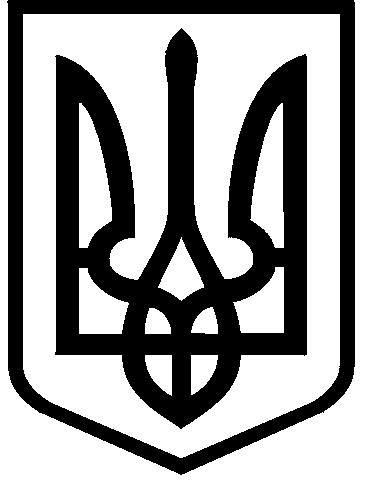 КИЇВСЬКА МІСЬКА РАДАVIII СКЛИКАННЯПОСТІЙНА КОМІСІЯ З ПИТАНЬ ЕКОЛОГІЧНОЇ ПОЛІТИКИ01044, м. Київ, вул. Хрещатик, 36 к.1005/1 	                            тел.:(044)202-70-76, тел./факс:(044)202-72-31 Протокол № 18/71засідання постійної комісії Київської міської ради з питань екологічної політики від 28.11.2018Місце проведення: Київська міська рада, м. Київ, вул. Хрещатик, 36, четвертий поверх, сесійна зала засідань, початок проведення засідання о 14:00.Склад комісії: 8 депутатів Київської міської ради.Присутні: 7 депутатів Київської міської ради – членів постійної комісії:Відсутній 1 депутат Київської міської ради: Пинзеник О.О. Запрошені:Порядок денний:1.	Про розгляд проекту рішення Київської міської ради «Про відмову у наданні дозволу на розроблення проекту землеустрою щодо відведення земельної ділянки громадянину Савченку Володимиру Павловичу поблизу вул. Центральної в Оболонському районі м. Києва для будівництва і обслуговування жилого будинку, господарських будівель і споруд», К-35460 (доручення заступника міського голови – секретаря Київської міської ради від 10.10.2018 №08/231-3442/ПР).Доповідачі: Директор Департаменту земельних ресурсів виконавчого органу Київської міської ради (Київської міської державної адміністрації) – Оленич Петро Сергійович;В.о. генерального директора КО «Київзеленбуд» – Бєлоусова Наталія Миколаївна.2.	Про розгляд проекту рішення Київської міської ради «Про відмову у наданні дозволу на розроблення проекту землеустрою щодо відведення земельної ділянки громадянину Гуренку Олексію Вікторовичу поблизу вул. Центральної в Оболонському районі м. Києва для будівництва і обслуговування жилого будинку, господарських будівель і споруд», К-35444 (доручення заступника міського голови – секретаря Київської міської ради від 10.10.2018 №08/231-3443/ПР).Доповідачі: Директор Департаменту земельних ресурсів виконавчого органу Київської міської ради (Київської міської державної адміністрації) – Оленич Петро Сергійович;В.о. генерального директора КО «Київзеленбуд» – Бєлоусова Наталія Миколаївна.3.	Про розгляд проекту рішення Київської міської ради «Про передачу громадянці Радченко Г.С. у приватну власність земельної ділянки для будівництва і обслуговування жилого будинку, господарських будівель і споруд на вул. Свято-Георгіївській, 33 у Голосіївському районі м. Києва», А-23534 (доручення заступника міського голови – секретаря Київської міської ради від 04.06.2018 №08/231-1936/ПР) (витяг з протоколу №20/82 засідання постійної комісії Київської міської ради з питань містобудування, архітектури та землекористування від 25.09.2018).Доповідачі: Директор Департаменту земельних ресурсів виконавчого органу Київської міської ради (Київської міської державної адміністрації) – Оленич Петро Сергійович;В.о. генерального директора КО «Київзеленбуд» – Бєлоусова Наталія Миколаївна.4.	Про розгляд проекту рішення Київської міської ради «Про передачу громадянину Дзюмаку Антону Володимировичу у приватну власність земельної ділянки для будівництва і обслуговування жилого будинку, господарських будівель і споруд на вул. Свято-Георгіївській у Голосіївському районі м. Києва», А-22648 (доручення заступника міського голови – секретаря Київської міської ради від 29.08.2018 №08/231-1076/ПР) (витяг з протоколу №21/83 засідання постійної комісії Київської міської ради з питань містобудування, архітектури та землекористування від 10.10.2018).Доповідачі: Директор Департаменту земельних ресурсів виконавчого органу Київської міської ради (Київської міської державної адміністрації) – Оленич Петро Сергійович;В.о. генерального директора КО «Київзеленбуд» – Бєлоусова Наталія Миколаївна.5.	Про розгляд проекту рішення Київської міської ради «Про передачу громадянину Шевченку Сергію Володимировичу, члену садового товариства «Будівельник», у приватну власність земельної ділянки для ведення колективного садівництва на вул. Садовій, 57, діл. 2-а у Дарницькому районі 
м. Києва», А-23415 (доручення заступника міського голови – секретаря Київської міської ради від 04.04.2018 №08/231-1117/ПР) (витяг з протоколу №21/83 засідання постійної комісії Київської міської ради з питань містобудування, архітектури та землекористування від 10.10.2018).Доповідачі: Директор Департаменту земельних ресурсів виконавчого органу Київської міської ради (Київської міської державної адміністрації) – Оленич Петро Сергійович;В.о. генерального директора КО «Київзеленбуд» – Бєлоусова Наталія Миколаївна.6.	Про розгляд проекту рішення Київської міської ради «Про передачу громадянці Грищенко Євдокії Василівні у приватну власність земельної ділянки для будівництва і обслуговування жилого будинку, господарських будівель і споруд у пров. Залужному, 18-м у Голосіївському районі м. Києва», А-23550 (доручення заступника міського голови – секретаря Київської міської ради від 03.07.2018 №08/231-2173/ПР) (витяг з протоколу №21/83 засідання постійної комісії Київської міської ради з питань містобудування, архітектури та землекористування від 10.10.2018).Доповідачі: Директор Департаменту земельних ресурсів виконавчого органу Київської міської ради (Київської міської державної адміністрації) – Оленич Петро Сергійович;В.о. генерального директора КО «Київзеленбуд» – Бєлоусова Наталія Миколаївна.7.	Про розгляд проекту рішення Київської міської ради «Про передачу громадянину Пилипенку Юрію Михайловичу у приватну власність земельної ділянки для будівництва і обслуговування жилого будинку, господарських будівель і споруд на вул. Свято-Георгіївській, 41 у Голосіївському районі м. Києва», А-25223 (доручення заступника міського голови – секретаря Київської міської ради від 17.10.2018 №08/231-3595/ПР).Доповідачі: Директор Департаменту земельних ресурсів виконавчого органу Київської міської ради (Київської міської державної адміністрації) – Оленич Петро Сергійович;В.о. генерального директора КО «Київзеленбуд» – Бєлоусова Наталія Миколаївна.8.	Про розгляд проекту рішення Київської міської ради «Про передачу громадянину Квачу Олегу Івановичу у приватну власність земельної ділянки для будівництва та обслуговування житлового будинку, господарських будівель і споруд на вул. Бродівській, 93д у Голосіївському районі м. Києва», А-24549 (доручення заступника міського голови – секретаря Київської міської ради від 17.10.2018 №08/231-3594/ПР).Доповідачі: Директор Департаменту земельних ресурсів виконавчого органу Київської міської ради (Київської міської державної адміністрації) – Оленич Петро Сергійович;В.о. генерального директора КО «Київзеленбуд» – Бєлоусова Наталія Миколаївна.9.	Про розгляд проекту рішення Київської міської ради «Про передачу громадянці Шереметьєвій Віті Володимирівні у приватну власність земельної ділянки для будівництва і обслуговування жилого будинку, господарських будівель і споруд на вул. Свято-Георгіївській, 51 у Голосіївському районі м. Києва», А-23279 (доручення заступника міського голови – секретаря Київської міської ради від 17.10.2018 №08/231-3596/ПР).Доповідачі: Директор Департаменту земельних ресурсів виконавчого органу Київської міської ради (Київської міської державної адміністрації) – Оленич Петро Сергійович;В.о. генерального директора КО «Київзеленбуд» – Бєлоусова Наталія Миколаївна.10.	Про розгляд правового висновку від 30.10.2018 №08/230-2107 до проекту рішення Київської міської ради «Про надання статусу скверу земельній ділянці на вул. Кіото, 5-9 у Деснянському районі м. Києва» (доручення заступника міського голови – секретаря Київської міської ради від15.06.2018 №08/231-2058/ПР).Доповідачі: Депутат Київської міської ради – Картавий Іван Леонідович;Директор Департаменту земельних ресурсів виконавчого органу Київської міської ради (Київської міської державної адміністрації) – Оленич Петро Сергійович;В.о. генерального директора КО «Київзеленбуд» – Бєлоусова Наталія Миколаївна.11.	Про розгляд правового висновку від 26.10.2018 №08/230-2079 до проекту рішення Київської міської ради «Про надання статусу скверу земельній ділянці, розташованій на вул. Княжий Затон (вул. Срібнокільській, 1) у Дарницькому районі м. Києва» (доручення заступника міського голови – секретаря Київської міської ради від 21.05.2018 №08/231-1721/ПР). Доповідачі: Депутат Київської міської ради – Марченко Роман Вікторович;Директор Департаменту земельних ресурсів виконавчого органу Київської міської ради (Київської міської державної адміністрації) – Оленич Петро Сергійович;В.о. генерального директора КО «Київзеленбуд» – Бєлоусова Наталія Миколаївна.12.	Про розгляд правового висновку від 26.10.2018 №08/230-2056 до проекту рішення Київської міської ради «Про надання статусу скверу земельній ділянці, що розташована біля будинку, 1/2 по вулиці Митрополита Андрея Шептицького у Дніпровському районі м. Києва» (доручення заступника міського голови – секретаря Київської міської ради від 01.12.2017 №08/231-3014/ПР).Доповідачі: Депутат Київської міської ради  – Петровець Олег Федорович;Директор Департаменту земельних ресурсів виконавчого органу Київської міської ради (Київської міської державної адміністрації) – Оленич Петро Сергійович;В.о. генерального директора КО «Київзеленбуд» – Бєлоусова Наталія Миколаївна.13.	Про розгляд правового висновку від 26.10.2018 №08/230-2067 до проекту рішення Київської міської ради «Про надання статусу скверу земельній ділянці на вул. Мілютенка, 25 у Деснянському районі м. Києва» (доручення заступника міського голови – секретаря Київської міської ради від 15.05.2018 №08/231-1585/ПР). Доповідачі: Депутат Київської міської ради – Буділов Михайло Михайлович;Директор Департаменту земельних ресурсів виконавчого органу Київської міської ради (Київської міської державної адміністрації) – Оленич Петро Сергійович;В.о. генерального директора КО «Київзеленбуд» – Бєлоусова Наталія Миколаївна.14.	Про розгляд правового висновку від 26.10.2018 №08/230-2065 до проекту рішення Київської міської ради «Про надання статусу скверу земельній ділянці на вул. Шолом-Алейхема, 11-А у Деснянському районі м. Києва», (доручення заступника міського голови – секретаря Київської міської ради від 25.07.2018 №08/231-2400/ПР).Доповідачі: Депутат Київської міської ради – Буділов Михайло Михайлович;Депутат Київської міської ради – Бенюк Богдан Михайлович;Депутат Київської міської ради – Картавий Іван Леонідович;Директор Департаменту земельних ресурсів виконавчого органу Київської міської ради (Київської міської державної адміністрації) – Оленич Петро Сергійович;В.о. генерального директора КО «Київзеленбуд» – Бєлоусова Наталія Миколаївна.15.	Про розгляд правового висновку від 26.10.2018 №08/230-2066 до проекту рішення Київської міської ради «Про надання статусу скверу земельній ділянці на перетині просп. Маяковського, 14/13 та вул. Драйзера, 11 у Деснянському районі м. Києва» (доручення заступника міського голови – секретаря Київської міської ради від 03.07.2018 № 08/231-2178/ПР).Доповідачі: Депутат Київської міської ради – Кузик Петро Миколайович;Депутат Київської міської ради  – Сиротюк Юрій Миколайович;Депутат Київської міської ради  – Гелевей Олег Іванович;Директор Департаменту земельних ресурсів виконавчого органу Київської міської ради (Київської міської державної адміністрації) – Оленич Петро Сергійович;В.о. генерального директора КО «Київзеленбуд» – Бєлоусова Наталія Миколаївна.16.	Про розгляд правового висновку від 26.10.2018 №08/230-2068 до проекту рішення Київської міської ради «Про надання статусу скверу земельній ділянці орієнтовною площею 0,16 га, що розташована на просп. Повітрофлотському, 26 у Солом’янському районі м. Києва (доручення заступника міського голови – секретаря Київської міської ради від 26.06.2018 №08/231-2118/ПР).Доповідачі: Депутат Київської міської ради – Андрєєв Андрій Сергійович;Директор Департаменту земельних ресурсів виконавчого органу Київської міської ради (Київської міської державної адміністрації) – Оленич Петро Сергійович;В.о. генерального директора КО «Київзеленбуд» – Бєлоусова Наталія Миколаївна.17.	Про розгляд правового висновку від 26.10.2018 №08/230-2069 до проекту рішення Київської міської ради «Про надання статусу скверу земельним ділянкам на вул. Маршала Рибалка, 5 - 7/18 у Шевченківському районі м. Києва» (доручення заступника міського голови – секретаря Київської міської ради від 07.05.2018 №08/231-1496/ПР).Доповідачі: Депутат Київської міської ради – Бондарчук Олег Володимирович;Депутат Київської міської ради – Кутняк Святослав Вікторович;Директор Департаменту земельних ресурсів виконавчого органу Київської міської ради (Київської міської державної адміністрації) – Оленич Петро Сергійович;В.о. генерального директора КО «Київзеленбуд» – Бєлоусова Наталія Миколаївна.18.	Про розгляд правового висновку від 26.10.2018 №08/230-2080 до проекту рішення Київської міської ради «Про надання статусу скверу земельній ділянці на перетині просп. Лісового та вул. Братиславської у Деснянському районі м. Києва» (доручення заступника міського голови – секретаря Київської міської ради від 23.03.2018 №08/231-958/ПР).Доповідачі: Депутат Київської міської ради – Буділов Михайло Михайлович;Директор Департаменту земельних ресурсів виконавчого органу Київської міської ради (Київської міської державної адміністрації) – Оленич Петро Сергійович;В.о. генерального директора КО «Київзеленбуд» – Бєлоусова Наталія Миколаївна.19.	Про розгляд правового висновку від 26.10.2018 №08/230-2070 до проекту рішення Київської міської ради «Про надання статусу скверу земельній ділянці на вул. Садовій, 14-А у Дніпровському районі м. Києва» (доручення заступника міського голови – секретаря Київської міської ради від 23.03.2018 №08/231-953/ПР).Доповідачі: Депутат Київської міської ради – Буділов Михайло Михайлович;Директор Департаменту земельних ресурсів виконавчого органу Київської міської ради (Київської міської державної адміністрації) – Оленич Петро Сергійович;В.о. генерального директора КО «Київзеленбуд» – Бєлоусова Наталія Миколаївна.20.	Про розгляд правового висновку від 26.10.2018 №08/230-2058 до проекту рішення Київської міської ради «Про надання статусу скверу земельній ділянці на перетині просп. Лісового та вул. Братиславської у Деснянському районі м. Києва» (доручення заступника міського голови – секретаря Київської міської ради від 23.03.2018 №08/231-957/ПР).Доповідачі: Депутат Київської міської ради – Буділов Михайло Михайлович;Директор Департаменту земельних ресурсів виконавчого органу Київської міської ради (Київської міської державної адміністрації) – Оленич Петро Сергійович;В.о. генерального директора КО «Київзеленбуд» – Бєлоусова Наталія Миколаївна.21.	Про розгляд правового висновку від 26.10.2018 №08/230-2059 до проекту рішення Київської міської ради «Про надання статусу скверу земельній ділянці на просп. Лісовому, 12 у Деснянському районі м. Києва» (доручення заступника міського голови – секретаря Київської міської ради від 23.03.2018 №08/231-954/ПР).Доповідачі: Депутат Київської міської ради – Буділов Михайло Михайлович;Директор Департаменту земельних ресурсів виконавчого органу Київської міської ради (Київської міської державної адміністрації) – Оленич Петро Сергійович;В.о. генерального директора КО «Київзеленбуд» – Бєлоусова Наталія Миколаївна.22.	Про розгляд правового висновку від 26.10.2018 №08/230-2060 до проекту рішення Київської міської ради «Про надання статусу скверу земельній ділянці на просп. Лісовому, 8 у Деснянському районі м. Києва» (доручення заступника міського голови – секретаря Київської міської ради від 23.03.2018 №08/231-955/ПР).Доповідачі: Депутат Київської міської ради – Буділов Михайло Михайлович;Директор Департаменту земельних ресурсів виконавчого органу Київської міської ради (Київської міської державної адміністрації) – Оленич Петро Сергійович;В.о. генерального директора КО «Київзеленбуд» – Бєлоусова Наталія Миколаївна.23.	 Про розгляд правового висновку від 26.10.2018 №08/230-2061 до проекту рішення Київської міської ради «Про надання статусу скверу земельній ділянці на просп. Лісовому, 4-А у Деснянському районі м. Києва» (доручення заступника міського голови – секретаря Київської міської ради від 23.03.2018 №08/231-956/ПР).Доповідачі: Депутат Київської міської ради – Буділов Михайло Михайлович;Директор Департаменту земельних ресурсів виконавчого органу Київської міської ради (Київської міської державної адміністрації) – Оленич Петро Сергійович;В.о. генерального директора КО «Київзеленбуд» – Бєлоусова Наталія Миколаївна.24.	Про розгляд правового висновку від 26.10.2018 №08/230-2057 до проекту рішення Київської міської ради «Про надання статусу скверу земельній ділянці на вул. Маршала Жукова, 4 у Деснянському районі м. Києва» (доручення заступника міського голови – секретаря Київської міської ради від 23.03.2018 №08/231-952/ПР).Доповідачі: Депутат Київської міської ради – Буділов Михайло Михайлович;Депутат Київської міської ради  – Картавий Іван Леонідович;Директор Департаменту земельних ресурсів виконавчого органу Київської міської ради (Київської міської державної адміністрації) – Оленич Петро Сергійович;В.о. генерального директора КО «Київзеленбуд» – Бєлоусова Наталія Миколаївна.25.	Про розгляд проекту рішення Київської міської ради «Про визнання таким, що втратило чинність рішення Київської міської ради від 25 березня 2010 року № 435/3873 «Про визначення виконавця послуг з вивезення побутових відходів» (доручення заступника міського голови – секретаря Київської міської ради від 16.10.2018 №08/231-3584/ПР).Доповідачі: Заступник голови Київської міської державної адміністрації – Пантелеєв Петро Олександрович;Директор Департаменту житлово-комунальної інфраструктури – Науменко Дмитро Володимирович.26.	Про розгляд проекту рішення Київської міської ради «Про надання статусу скверу земельній ділянці, що розташована на вул. Героїв Дніпра між будинками № 38-е та 38-г в Оболонському районі м. Києва» (доручення заступника міського голови – секретаря Київської міської ради від 23.10.2018 №08/231-3742/ПР).Доповідачі: Депутат Київської міської ради – Михайленко Владислав Олегович;Депутат Київської міської ради – Турець Владислав Володимирович;Директор Департаменту земельних ресурсів виконавчого органу Київської міської ради (Київської міської державної адміністрації) – Оленич Петро Сергійович;В.о. генерального директора КО «Київзеленбуд» – Бєлоусова Наталія Миколаївна.27.	Про розгляд правового висновку від 02.11.2018 №08/230-2121 до проекту рішення Київської міської ради «Про надання статусу скверу земельній ділянці на вул. Печенізька, 11 у Шевченківському районі м. Києва» (доручення заступника міського голови – секретаря Київської міської ради від 15.05.2018 №08/231-1616/ПР).Доповідачі: Депутат Київської міської ради – Кутняк Святослав Вікторович;Депутат Київської міської ради – Антоненко Прохор Дмитрович;Директор Департаменту земельних ресурсів виконавчого органу Київської міської ради (Київської міської державної адміністрації) – Оленич Петро Сергійович;В.о. генерального директора КО «Київзеленбуд» – Бєлоусова Наталія Миколаївна.28.	Про розгляд правового висновку від 26.11.2018 №08/230-2279 до проекту рішення Київської міської ради «Про надання статусу скверу земельній ділянці на вул. Малоземельній у Дарницькому районі м. Києва» (доручення заступника міського голови – секретаря Київської міської ради від 13.10.2017 №08/231-2549/ПР).Доповідачі: Депутат Київської міської ради – Бохняк Володимир Ярославович;Депутат Київської міської ради – Мірошниченко Ігор Михайлович;Директор Департаменту земельних ресурсів виконавчого органу Київської міської ради (Київської міської державної адміністрації) – Оленич Петро Сергійович;В.о. генерального директора КО «Київзеленбуд» – Бєлоусова Наталія Миколаївна.29.	Про розгляд проекту рішення Київської міської ради «Про надання статусу скверу земельній ділянці, розташованій на бульварі Дружби Народів, 14 у Печерському районі м. Києва» (доручення заступника міського голови – секретаря Київської міської ради від 22.02.2018 №08/231-662/ПР (витяг з протоколу №13/75 засідання постійної комісії Київської міської ради з питань містобудування, архітектури та землекористування від 22.05.2018) та листа Департаменту земельних ресурсів виконавчого органу Київської міської ради (Київської міської державної адміністрації) вих. № 0570202/1-21863 від 12.10.2018.Доповідачі: Депутат Київської міської ради – Негрич Микола Михайлович;Директор Департаменту земельних ресурсів виконавчого органу Київської міської ради (Київської міської державної адміністрації) – Оленич Петро Сергійович;В.о. генерального директора КО «Київзеленбуд» – Бєлоусова Наталія Миколаївна.30. Про розгляд звернення депутата Київської міської ради Москаля Д.Д. стосовно виконання рішення Київської міської ради від 14.09.2017 
№ 24/3031 «Про надання статусу скверу земельній ділянці, розташованій на вул. Львівській, 3 у Святошинському районі м. Києва.Доповідачі: Депутат Київської міської ради – Москаль Денис Денисович;В.о. генерального директора КО «Київзеленбуд» – Бєлоусова Наталія Миколаївна.Начальник Управління екології та природних ресурсів виконавчого органу Київської міської ради (Київської міської державної адміністрації) – Мальований Андрій Миколайович;Директор Департаменту земельних ресурсів виконавчого органу Київської міської ради (Київської міської державної адміністрації) – Оленич Петро Сергійович.31. Про розгляд ініціативи депутата Київської міської ради 
Веремеєнко О.Л. (вх. від 09.11.2018 №08/20398) стосовно створення зеленої зони на вул. Полярній, №6-В та №8-А, вул. Бережанській, № 10 та вул. Петра Панча, № 1, 27-43 в Оболонському районі м. Києва.Доповідачі: Депутат Київської міської ради – Веремеєнко Ольга Леонідівна;Директор Департаменту земельних ресурсів виконавчого органу Київської міської ради (Київської міської державної адміністрації) – Оленич Петро Сергійович;В.о. генерального директора КО «Київзеленбуд» – Бєлоусова Наталія Миколаївна.32.	Про розгляд проекту рішення Київської міської ради «Про надання статусу скверу земельній ділянці, розташованій на перетині вул. Рейтарської та вул. Стрілецької у Шевченківському районі м. Києва», (доручення заступника міського голови – секретаря Київської міської ради від 02.11.2018 №08/231-3845/ПР).Доповідачі: Заступник голови Київської міської державної адміністрації – Пантелеєв Петро Олександрович;Начальник Управління екології та природних ресурсів виконавчого органу Київської міської ради (Київської міської державної адміністрації) – Мальований Андрій Миколайович;Директор Департаменту земельних ресурсів виконавчого органу Київської міської ради (Київської міської державної адміністрації) – Оленич Петро Сергійович;В.о. генерального директора КО «Київзеленбуд» – Бєлоусова Наталія Миколаївна.33.	Про розгляд проекту рішення Київської міської ради «Про надання земельної ділянки комунальному підприємству по утриманню зелених насаджень Святошинського району м. Києва для утримання та благоустрою зелених насаджень, експлуатації та обслуговування території на вул. Булгакова, 9 у Святошинському районі м. Києва», Д-9045 (доручення заступника міського голови – секретаря Київської міської ради від 05.11.2018 №08/231-3900/ПР).Доповідачі: Директор Департаменту земельних ресурсів виконавчого органу Київської міської ради (Київської міської державної адміністрації) – Оленич Петро Сергійович;В.о. генерального директора КО «Київзеленбуд» – Бєлоусова Наталія Миколаївна.34.	Про розгляд проекту рішення Київської міської ради «Про поділ земельної ділянки, що перебуває в оренді приватного підприємства КОМПАНІЇ «ФОРВАРД», та передачу земельних ділянок товариству з обмеженою відповідальністю «ВЕЙК АКАДЕМІЯ» для експлуатації та обслуговування бази відпочинку «Конча-Заспа» на Столичному шосе, 19-а у Голосіївському районі м. Києва», Д-8897 (доручення заступника міського голови – секретаря Київської міської ради від 26.09.2018 №08/231-3091/ПР).Доповідачі: Директор Департаменту земельних ресурсів виконавчого органу Київської міської ради (Київської міської державної адміністрації) – Оленич Петро Сергійович;В.о. генерального директора КО «Київзеленбуд» – Бєлоусова Наталія Миколаївна.35.	Про розгляд проекту рішення Київської міської ради «Про передачу ПП «Українське науково-виробниче комерційне підприємство «Атіка» земельної ділянки для експлуатації та обслуговування спортивно-оздоровчого комплексу на Парковій дорозі, 3 (о. Труханів) у Дніпровському районі м. Києва», Д-3353 (доручення заступника міського голови – секретаря Київської міської ради від 15.12.2015 №08/231-181/ПР).Доповідачі: Директор Департаменту земельних ресурсів виконавчого органу Київської міської ради (Київської міської державної адміністрації) – Оленич Петро Сергійович;В.о. генерального директора КО «Київзеленбуд» – Бєлоусова Наталія Миколаївна.36.	Про розгляд проекту рішення Київської міської ради «Про передачу ПП «Українське науково-виробниче комерційне підприємство «Атіка» земельної ділянки для експлуатації та обслуговування спортивно-оздоровчого комплексу на Парковій дорозі, 6 (літера "Б", о. Труханів) у Дніпровському районі м. Києва», Д-3354 (доручення заступника міського голови – секретаря Київської міської ради від 15.12.2015 №08/231-179/ПР).Доповідачі: Директор Департаменту земельних ресурсів виконавчого органу Київської міської ради (Київської міської державної адміністрації) – Оленич Петро Сергійович;В.о. генерального директора КО «Київзеленбуд» – Бєлоусова Наталія Миколаївна.37.	Про розгляд проекту рішення Київської міської ради «Про передачу ТОВ «БУДІНВЕСТ-МЕНЕДЖМЕНТ» земельної ділянки для експлуатації та обслуговування спортивно-оздоровчого комплексу на Парковій дорозі, 3 (літера "Б") у Дніпровському районі м. Києва», Д-3371 (доручення заступника міського голови – секретаря Київської міської ради від 15.12.2015 №08/231-180/ПР).Доповідачі: Директор Департаменту земельних ресурсів виконавчого органу Київської міської ради (Київської міської державної адміністрації) – Оленич Петро Сергійович;В.о. генерального директора КО «Київзеленбуд» – Бєлоусова Наталія Миколаївна.СЛУХАЛИ: Ялового К.В. щодо прийняття за основу порядку денного із 37 питань засідання постійної комісії Київської міської ради з питань екологічної політики від 28.11.2018.ВИРІШИЛИ: Прийняти за основу порядок денний із 37 питань засідання постійної комісії Київської міської ради з питань екологічної політики від 28.11.2018.ГОЛОСУВАЛИ: За – 5, Проти – 0, Утримались – 0, Не голосували – 2. Рішення прийнято. СЛУХАЛИ: Сандалову Г.О.38. Про пропозицію Сандалової Г.О., члена постійної комісії Київської міської ради з питань екологічної політики – депутата Київської міської ради, щодо включення до проекту порядку денного розгляд інформації депутата Київської міської ради Сандалової Г.О. стосовно забудови урочища Горбачиха у Дніпровському районі м. Києва .ВИРІШИЛИ: Включити до проекту порядку денного розгляд інформації депутата Київської міської ради Сандалової Г.О. стосовно стосовно забудови урочища Горбачиха у Дніпровському районі м. Києва .ГОЛОСУВАЛИ: За – 5, Проти – 0, Утримались – 0, Не голосували – 2. Рішення прийнято. СЛУХАЛИ: Ялового К.В.5. Про пропозицію Ялового К.В., голови постійної комісії Київської міської ради з питань екологічної політики, щодо виключення з проекту порядку денного розгляд проекту рішення Київської міської ради «Про передачу громадянину Шевченку Сергію Володимировичу, члену садового товариства «Будівельник», у приватну власність земельної ділянки для ведення колективного садівництва на вул. Садовій, 57, діл. 2-а у Дарницькому районі м. Києва», А-23415 (доручення заступника міського голови – секретаря Київської міської ради від 04.04.2018 №08/231-1117/ПР) (витяг з протоколу №21/83 засідання постійної комісії Київської міської ради з питань містобудування, архітектури та землекористування від 10.10.2018).ВИРІШИЛИ: Виключити з проекту порядку денного розгляд проекту рішення Київської міської ради «Про передачу громадянину Шевченку Сергію Володимировичу, члену садового товариства «Будівельник», у приватну власність земельної ділянки для ведення колективного садівництва на вул. Садовій, 57, діл. 2-а у Дарницькому районі м. Києва», А-23415 (доручення заступника міського голови – секретаря Київської міської ради від 04.04.2018 №08/231-1117/ПР) (витяг з протоколу №21/83 засідання постійної комісії Київської міської ради з питань містобудування, архітектури та землекористування від 10.10.2018).ГОЛОСУВАЛИ: За – 5, Проти – 0, Утримались – 0, Не голосували – 2. Рішення прийнято.СЛУХАЛИ: Ялового К.В. щодо прийняття в цілому порядку денного із 37 питання засідання постійної комісії Київської міської ради з питань екологічної політики від 28.11.2018.ВИРІШИЛИ: Прийняти в цілому порядок денний із 37 питання засідання постійної комісії Київської міської ради з питань екологічної політики від 31.10.2018.ГОЛОСУВАЛИ: За – 5, Проти – 0, Утримались – 0, Не голосували – 2. Рішення прийнято. Голова постійної комісії Київської міської ради з питань екологічної політики, виконуючи норму частини дев’ятої статті 34 Регламенту Київської міської ради, звернувся до депутатів Київської міської ради із запитанням про наявність у будь-кого реального чи потенційного конфлікту інтересів стосовно будь-якого з питань порядку денного, а також про наявність у будь-кого відомостей про конфлікт інтересів у іншого депутата Київської міської ради.Розгляд (обговорення) питань порядку денного:1.	Про розгляд проекту рішення Київської міської ради «Про відмову у наданні дозволу на розроблення проекту землеустрою щодо відведення земельної ділянки громадянину Савченку Володимиру Павловичу поблизу вул. Центральної в Оболонському районі м. Києва для будівництва і обслуговування жилого будинку, господарських будівель і споруд», К-35460 (доручення заступника міського голови – секретаря Київської міської ради від 10.10.2018 №08/231-3442/ПР).СЛУХАЛИ: Яловий К.В.ВИСТУПИЛИ: Сандалова Г.О.ВИРІШИЛИ: Підтримати проект рішення Київської міської ради «Про відмову у наданні дозволу на розроблення проекту землеустрою щодо відведення земельної ділянки громадянину Савченку Володимиру Павловичу поблизу вул. Центральної в Оболонському районі м. Києва для будівництва і обслуговування жилого будинку, господарських будівель і споруд», К-35460 (доручення заступника міського голови – секретаря Київської міської ради від 10.10.2018 №08/231-3442/ПР).ГОЛОСУВАЛИ: За – 5, Проти – 0, Утримались – 0, Не голосували – 2.Рішення прийнято.2.	Про розгляд проекту рішення Київської міської ради «Про відмову у наданні дозволу на розроблення проекту землеустрою щодо відведення земельної ділянки громадянину Гуренку Олексію Вікторовичу поблизу вул. Центральної в Оболонському районі м. Києва для будівництва і обслуговування жилого будинку, господарських будівель і споруд», К-35444 (доручення заступника міського голови – секретаря Київської міської ради від 10.10.2018 №08/231-3443/ПР).СЛУХАЛИ: Яловий К.В.ВИРІШИЛИ: Підтримати проект рішення Київської міської ради «Про відмову у наданні дозволу на розроблення проекту землеустрою щодо відведення земельної ділянки громадянину Гуренку Олексію Вікторовичу поблизу вул. Центральної в Оболонському районі м. Києва для будівництва і обслуговування жилого будинку, господарських будівель і споруд», К-35444 (доручення заступника міського голови – секретаря Київської міської ради від 10.10.2018 
№08/231-3443/ПР).ГОЛОСУВАЛИ: За – 5, Проти – 0, Утримались – 0, Не голосували – 2.Рішення прийнято.3.	Про розгляд проекту рішення Київської міської ради «Про передачу громадянці Радченко Г.С. у приватну власність земельної ділянки для будівництва і обслуговування жилого будинку, господарських будівель і споруд на вул. Свято-Георгіївській, 33 у Голосіївському районі м. Києва», А-23534 (доручення заступника міського голови – секретаря Київської міської ради від 04.06.2018 №08/231-1936/ПР) (витяг з протоколу №20/82 засідання постійної комісії Київської міської ради з питань містобудування, архітектури та землекористування від 25.09.2018).СЛУХАЛИ: Яловий К.В.ВИСТУПИЛИ: Сандалова Г.О., Дюжев С.А., Радченко Г.С., Ткаченко О.М., Новіков О.О., Мірошниченко І.М.ВИРІШИЛИ: Пропозиція для голосування 1.: Підтримати проект рішення Київської міської ради «Про передачу громадянці Радченко Г.С. у приватну власність земельної ділянки для будівництва і обслуговування жилого будинку, господарських будівель і споруд на вул. Свято-Георгіївській, 33 у Голосіївському районі м. Києва», А-23534 (доручення заступника міського голови – секретаря Київської міської ради від 04.06.2018 №08/231-1936/ПР).ГОЛОСУВАЛИ: За – 0, Проти – 0, Утримались – 5, Не голосували – 2. Рішення не прийнято.Пропозиція для голосування 2.: Відхилити проект рішення Київської міської ради «Про передачу громадянці Радченко Г.С. у приватну власність земельної ділянки для будівництва і обслуговування жилого будинку, господарських будівель і споруд на вул. Свято-Георгіївській, 33 у Голосіївському районі м. Києва», А-23534 (доручення заступника міського голови – секретаря Київської міської ради від 04.06.2018 №08/231-1936/ПР).ГОЛОСУВАЛИ: За – 6, Проти – 0, Утримались – 0, Не голосували – 1. Рішення прийнято.4.	Про розгляд проекту рішення Київської міської ради «Про передачу громадянину Дзюмаку Антону Володимировичу у приватну власність земельної ділянки для будівництва і обслуговування жилого будинку, господарських будівель і споруд на вул. Свято-Георгіївській у Голосіївському районі м. Києва», А-22648 (доручення заступника міського голови – секретаря Київської міської ради від 29.08.2018 №08/231-1076/ПР) (витяг з протоколу №21/83 засідання постійної комісії Київської міської ради з питань містобудування, архітектури та землекористування від 10.10.2018).СЛУХАЛИ: Яловий К.В.ВИСТУПИЛИ: Пилипенко С.О.ВИРІШИЛИ: Пропозиція для голосування 1.: Підтримати проект рішення Київської міської ради «Про передачу громадянину Дзюмаку Антону Володимировичу у приватну власність земельної ділянки для будівництва і обслуговування жилого будинку, господарських будівель і споруд на вул. Свято-Георгіївській у Голосіївському районі м. Києва», А-22648 (доручення заступника міського голови – секретаря Київської міської ради від 29.08.2018 №08/231-1076/ПР).ГОЛОСУВАЛИ: За – 0, Проти – 0, Утримались – 6, Не голосували – 1. Рішення не прийнято.Пропозиція для голосування 2.: Відхилити проект рішення Київської міської ради «Про передачу громадянину Дзюмаку Антону Володимировичу у приватну власність земельної ділянки для будівництва і обслуговування жилого будинку, господарських будівель і споруд на вул. Свято-Георгіївській у Голосіївському районі м. Києва», А-22648 (доручення заступника міського голови – секретаря Київської міської ради від 29.08.2018 №08/231-1076/ПР).ГОЛОСУВАЛИ: За – 6, Проти – 0, Утримались – 0, Не голосували – 1. Рішення прийнято.6.	Про розгляд проекту рішення Київської міської ради «Про передачу громадянці Грищенко Євдокії Василівні у приватну власність земельної ділянки для будівництва і обслуговування жилого будинку, господарських будівель і споруд у пров. Залужному, 18-м у Голосіївському районі м. Києва», А-23550 (доручення заступника міського голови – секретаря Київської міської ради від 03.07.2018 №08/231-2173/ПР) (витяг з протоколу №21/83 засідання постійної комісії Київської міської ради з питань містобудування, архітектури та землекористування від 10.10.2018).СЛУХАЛИ: Яловий К.В.ВИРІШИЛИ: Пропозиція для голосування 1.: Підтримати проект рішення Київської міської ради «Про передачу громадянці Грищенко Євдокії Василівні у приватну власність земельної ділянки для будівництва і обслуговування жилого будинку, господарських будівель і споруд у пров. Залужному, 18-м у Голосіївському районі м. Києва», А-23550 (доручення заступника міського голови – секретаря Київської міської ради від 03.07.2018 №08/231-2173/ПР).ГОЛОСУВАЛИ: За – 0, Проти – 0, Утримались – 6, Не голосували – 1. Рішення не прийнято.Пропозиція для голосування 2.: Відхилити проект рішення Київської міської ради «Про передачу громадянці Грищенко Євдокії Василівні у приватну власність земельної ділянки для будівництва і обслуговування жилого будинку, господарських будівель і споруд у пров. Залужному, 18-м у Голосіївському районі м. Києва», А-23550 (доручення заступника міського голови – секретаря Київської міської ради від 03.07.2018 №08/231-2173/ПР).ГОЛОСУВАЛИ: За – 6, Проти – 0, Утримались – 0, Не голосували – 1. Рішення прийнято.7.	Про розгляд проекту рішення Київської міської ради «Про передачу громадянину Пилипенку Юрію Михайловичу у приватну власність земельної ділянки для будівництва і обслуговування жилого будинку, господарських будівель і споруд на вул. Свято-Георгіївській, 41 у Голосіївському районі м. Києва», А-25223 (доручення заступника міського голови – секретаря Київської міської ради від 17.10.2018 №08/231-3595/ПР).СЛУХАЛИ: Яловий К.В.ВИСТУПИЛИ: Карпенко Г.П., Дюжев С.А., Новіков О.О.ВИРІШИЛИ: Пропозиція для голосування 1.: Підтримати проект рішення Київської міської ради «Про передачу громадянину Пилипенку Юрію Михайловичу у приватну власність земельної ділянки для будівництва і обслуговування жилого будинку, господарських будівель і споруд на вул. Свято-Георгіївській, 41 у Голосіївському районі м. Києва», А-25223 (доручення заступника міського голови – секретаря Київської міської ради від 17.10.2018 №08/231-3595/ПР).ГОЛОСУВАЛИ: За – 0, Проти – 0, Утримались – 6, Не голосували – 1. Рішення не прийнято.Пропозиція для голосування 2.: Відхилити проект рішення Київської міської ради «Про передачу громадянину Пилипенку Юрію Михайловичу у приватну власність земельної ділянки для будівництва і обслуговування жилого будинку, господарських будівель і споруд на вул. Свято-Георгіївській, 41 у Голосіївському районі м. Києва», А-25223 (доручення заступника міського голови – секретаря Київської міської ради від 17.10.2018 №08/231-3595/ПР).ГОЛОСУВАЛИ: За – 6, Проти – 0, Утримались – 0, Не голосували – 1. Рішення прийнято.8.	Про розгляд проекту рішення Київської міської ради «Про передачу громадянину Квачу Олегу Івановичу у приватну власність земельної ділянки для будівництва та обслуговування житлового будинку, господарських будівель і споруд на вул. Бродівській, 93д у Голосіївському районі м. Києва», А-24549 (доручення заступника міського голови – секретаря Київської міської ради від 17.10.2018 №08/231-3594/ПР).СЛУХАЛИ: Яловий К.В.ВИСТУПИЛИ: Дюжев С.А., Квач О.І., Новіков О.О.ВИРІШИЛИ: Пропозиція для голосування 1.: Підтримати проект рішення Київської міської ради «Про передачу громадянину Квачу Олегу Івановичу у приватну власність земельної ділянки для будівництва та обслуговування житлового будинку, господарських будівель і споруд на вул. Бродівській, 93д у Голосіївському районі м. Києва», А-24549 (доручення заступника міського голови – секретаря Київської міської ради від 17.10.2018 №08/231-3594/ПР).ГОЛОСУВАЛИ: За – 0, Проти – 0, Утримались – 6, Не голосували – 1. Рішення не прийнято.Пропозиція для голосування 2.: Відхилити проект рішення Київської міської ради «Про передачу громадянину Квачу Олегу Івановичу у приватну власність земельної ділянки для будівництва та обслуговування житлового будинку, господарських будівель і споруд на вул. Бродівській, 93д у Голосіївському районі м. Києва», А-24549 (доручення заступника міського голови – секретаря Київської міської ради від 17.10.2018 №08/231-3594/ПР).ГОЛОСУВАЛИ: За – 6, Проти – 0, Утримались – 0, Не голосували – 1. Рішення прийнято.9.	Про розгляд проекту рішення Київської міської ради «Про передачу громадянці Шереметьєвій Віті Володимирівні у приватну власність земельної ділянки для будівництва і обслуговування жилого будинку, господарських будівель і споруд на вул. Свято-Георгіївській, 51 у Голосіївському районі м. Києва», А-23279 (доручення заступника міського голови – секретаря Київської міської ради від 17.10.2018 №08/231-3596/ПР).СЛУХАЛИ: Яловий К.В.ВИСТУПИЛИ: Пилипенко С.О.ВИРІШИЛИ: Пропозиція для голосування 1.: Підтримати проект рішення Київської міської ради «Про передачу громадянці Шереметьєвій Віті Володимирівні у приватну власність земельної ділянки для будівництва і обслуговування жилого будинку, господарських будівель і споруд на вул. Свято-Георгіївській, 51 у Голосіївському районі м. Києва», А-23279 (доручення заступника міського голови – секретаря Київської міської ради від 17.10.2018 №08/231-3596/ПР).ГОЛОСУВАЛИ: За – 0, Проти – 0, Утримались – 6, Не голосували – 1. Рішення не прийнято.Пропозиція для голосування 2.: Відхилити проект рішення Київської міської ради «Про передачу громадянці Шереметьєвій Віті Володимирівні у приватну власність земельної ділянки для будівництва і обслуговування жилого будинку, господарських будівель і споруд на вул. Свято-Георгіївській, 51 у Голосіївському районі м. Києва», А-23279 (доручення заступника міського голови – секретаря Київської міської ради від 17.10.2018 №08/231-3596/ПР).ГОЛОСУВАЛИ: За – 6, Проти – 0, Утримались – 0, Не голосували – 1. Рішення прийнято.10.	Про розгляд правового висновку від 30.10.2018 №08/230-2107 до проекту рішення Київської міської ради «Про надання статусу скверу земельній ділянці на вул. Кіото, 5-9 у Деснянському районі м. Києва» (доручення заступника міського голови – секретаря Київської міської ради від15.06.2018 №08/231-2058/ПР).ВИРІШИЛИ: Повторно підтримати проект рішення Київської міської ради «Про надання статусу скверу земельній ділянці на вул. Кіото, 5-9 у Деснянському районі м. Києва» (доручення заступника міського голови – секретаря Київської міської ради від15.06.2018 №08/231-2058/ПР).ГОЛОСУВАЛИ: За – 6, Проти – 0, Утримались – 0, Не голосували – 1. Рішення прийнято. 11.	Про розгляд правового висновку від 26.10.2018 №08/230-2079 до проекту рішення Київської міської ради «Про надання статусу скверу земельній ділянці, розташованій на вул. Княжий Затон (вул. Срібнокільській, 1) у Дарницькому районі м. Києва» (доручення заступника міського голови – секретаря Київської міської ради від 21.05.2018 №08/231-1721/ПР).СЛУХАЛИ: Яловий К.В.ВИСТУПИЛИ: Сандалова Г.О.ВИРІШИЛИ: Перенести розгляд правового висновку від 26.10.2018 №08/230-2079 до проекту рішення Київської міської ради «Про надання статусу скверу земельній ділянці, розташованій на вул. Княжий Затон (вул. Срібнокільській, 1) у Дарницькому районі м. Києва» (доручення заступника міського голови – секретаря Київської міської ради від 21.05.2018 №08/231-1721/ПР) на наступне засідання постійної комісії із запрошенням депутата Київської міської ради Марченка Романа Вікторовича.ГОЛОСУВАЛИ: За – 6, Проти – 0, Утримались – 0, Не голосували – 1. Рішення прийнято. 12.	Про розгляд правового висновку від 26.10.2018 №08/230-2056 до проекту рішення Київської міської ради «Про надання статусу скверу земельній ділянці, що розташована біля будинку, 1/2 по вулиці Митрополита Андрея Шептицького у Дніпровському районі м. Києва» (доручення заступника міського голови – секретаря Київської міської ради від 01.12.2017 №08/231-3014/ПР).ВИРІШИЛИ: Повторно підтримати проект рішення Київської міської ради «Про надання статусу скверу земельній ділянці, що розташована біля будинку, 1/2 по вулиці Митрополита Андрея Шептицького у Дніпровському районі м. Києва» (доручення заступника міського голови – секретаря Київської міської ради від 01.12.2017 №08/231-3014/ПР).ГОЛОСУВАЛИ: За – 6, Проти – 0, Утримались – 0, Не голосували – 1. Рішення прийнято.13.	Про розгляд правового висновку від 26.10.2018 №08/230-2067 до проекту рішення Київської міської ради «Про надання статусу скверу земельній ділянці на вул. Мілютенка, 25 у Деснянському районі м. Києва» (доручення заступника міського голови – секретаря Київської міської ради від 15.05.2018 №08/231-1585/ПР).ВИРІШИЛИ: Повторно підтримати проект рішення Київської міської ради «Про надання статусу скверу земельній ділянці на вул. Мілютенка, 25 у Деснянському районі м. Києва» (доручення заступника міського голови – секретаря Київської міської ради від 15.05.2018 №08/231-1585/ПР).ГОЛОСУВАЛИ: За – 6, Проти – 0, Утримались – 0, Не голосували – 1. Рішення прийнято.14.	Про розгляд правового висновку від 26.10.2018 №08/230-2065 до проекту рішення Київської міської ради «Про надання статусу скверу земельній ділянці на вул. Шолом-Алейхема, 11-А у Деснянському районі м. Києва», (доручення заступника міського голови – секретаря Київської міської ради від 25.07.2018 №08/231-2400/ПР).ВИРІШИЛИ: Повторно підтримати проект рішення Київської міської ради «Про надання статусу скверу земельній ділянці на вул. Шолом-Алейхема, 11-А у Деснянському районі м. Києва», (доручення заступника міського голови – секретаря Київської міської ради від 25.07.2018 №08/231-2400/ПР).ГОЛОСУВАЛИ: За – 6, Проти – 0, Утримались – 0, Не голосували – 1. Рішення прийнято.15.	Про розгляд правового висновку від 26.10.2018 №08/230-2066 до проекту рішення Київської міської ради «Про надання статусу скверу земельній ділянці на перетині просп. Маяковського, 14/13 та вул. Драйзера, 11 у Деснянському районі м. Києва» (доручення заступника міського голови – секретаря Київської міської ради від 03.07.2018 № 08/231-2178/ПР).ВИРІШИЛИ: Повторно підтримати проект рішення Київської міської ради «Про надання статусу скверу земельній ділянці на перетині просп. Маяковського, 14/13 та вул. Драйзера, 11 у Деснянському районі м. Києва» (доручення заступника міського голови – секретаря Київської міської ради від 03.07.2018 № 08/231-2178/ПР).ГОЛОСУВАЛИ: За – 6, Проти – 0, Утримались – 0, Не голосували – 1. Рішення прийнято.16.	Про розгляд правового висновку від 26.10.2018 №08/230-2068 до проекту рішення Київської міської ради «Про надання статусу скверу земельній ділянці орієнтовною площею 0,16 га, що розташована на просп. Повітрофлотському, 26 у Солом’янському районі м. Києва (доручення заступника міського голови – секретаря Київської міської ради від 26.06.2018 №08/231-2118/ПР).ВИРІШИЛИ: Повторно підтримати проект рішення Київської міської ради «Про надання статусу скверу земельній ділянці орієнтовною площею 0,16 га, що розташована на просп. Повітрофлотському, 26 у Солом’янському районі м. Києва (доручення заступника міського голови – секретаря Київської міської ради від 26.06.2018 №08/231-2118/ПР).ГОЛОСУВАЛИ: За – 6, Проти – 0, Утримались – 0, Не голосували – 1. Рішення прийнято.17.	Про розгляд правового висновку від 26.10.2018 №08/230-2069 до проекту рішення Київської міської ради «Про надання статусу скверу земельним ділянкам на вул. Маршала Рибалка, 5 - 7/18 у Шевченківському районі м. Києва» (доручення заступника міського голови – секретаря Київської міської ради від 07.05.2018 №08/231-1496/ПР).ВИРІШИЛИ: Повторно підтримати проект рішення Київської міської ради «Про надання статусу скверу земельним ділянкам на вул. Маршала Рибалка, 5 - 7/18 у Шевченківському районі м. Києва» (доручення заступника міського голови – секретаря Київської міської ради від 07.05.2018 №08/231-1496/ПР).ГОЛОСУВАЛИ: За – 7, Проти – 0, Утримались – 0, Не голосували – 0. Рішення прийнято.18.	Про розгляд правового висновку від 26.10.2018 №08/230-2080 до проекту рішення Київської міської ради «Про надання статусу скверу земельній ділянці на перетині просп. Лісового та вул. Братиславської у Деснянському районі м. Києва» (доручення заступника міського голови – секретаря Київської міської ради від 23.03.2018 №08/231-958/ПР).ВИРІШИЛИ: Повторно підтримати проект рішення Київської міської ради «Про надання статусу скверу земельній ділянці на перетині просп. Лісового та вул. Братиславської у Деснянському районі м. Києва» (доручення заступника міського голови – секретаря Київської міської ради від 23.03.2018 
№08/231-958/ПР).ГОЛОСУВАЛИ: За – 7, Проти – 0, Утримались – 0, Не голосували – 0. Рішення прийнято.19.	Про розгляд правового висновку від 26.10.2018 №08/230-2070 до проекту рішення Київської міської ради «Про надання статусу скверу земельній ділянці на вул. Садовій, 14-А у Дніпровському районі м. Києва» (доручення заступника міського голови – секретаря Київської міської ради від 23.03.2018 №08/231-953/ПР).ВИРІШИЛИ: Повторно підтримати проект рішення Київської міської ради «Про надання статусу скверу земельній ділянці на вул. Садовій, 14-А у Дніпровському районі м. Києва» (доручення заступника міського голови – секретаря Київської міської ради від 23.03.2018 №08/231-953/ПР).ГОЛОСУВАЛИ: За – 7, Проти – 0, Утримались – 0, Не голосували – 0. Рішення прийнято.20.	Про розгляд правового висновку від 26.10.2018 №08/230-2058 до проекту рішення Київської міської ради «Про надання статусу скверу земельній ділянці на перетині просп. Лісового та вул. Братиславської у Деснянському районі м. Києва» (доручення заступника міського голови – секретаря Київської міської ради від 23.03.2018 №08/231-957/ПР).ВИРІШИЛИ: Повторно підтримати проект рішення Київської міської ради «Про надання статусу скверу земельній ділянці на перетині просп. Лісового та вул. Братиславської у Деснянському районі м. Києва» (доручення заступника міського голови – секретаря Київської міської ради від 23.03.2018 
№08/231-957/ПР).ГОЛОСУВАЛИ: За – 7, Проти – 0, Утримались – 0, Не голосували – 0. Рішення прийнято.21.	Про розгляд правового висновку від 26.10.2018 №08/230-2059 до проекту рішення Київської міської ради «Про надання статусу скверу земельній ділянці на просп. Лісовому, 12 у Деснянському районі м. Києва» (доручення заступника міського голови – секретаря Київської міської ради від 23.03.2018 №08/231-954/ПР).ВИРІШИЛИ: Повторно підтримати проект рішення Київської міської ради «Про надання статусу скверу земельній ділянці на просп. Лісовому, 12 у Деснянському районі м. Києва» (доручення заступника міського голови – секретаря Київської міської ради від 23.03.2018 №08/231-954/ПР).ГОЛОСУВАЛИ: За – 7, Проти – 0, Утримались – 0, Не голосували – 0. Рішення прийнято.22.	Про розгляд правового висновку від 26.10.2018 №08/230-2060 до проекту рішення Київської міської ради «Про надання статусу скверу земельній ділянці на просп. Лісовому, 8 у Деснянському районі м. Києва» (доручення заступника міського голови – секретаря Київської міської ради від 23.03.2018 №08/231-955/ПР).ВИРІШИЛИ: Повторно підтримати проект рішення Київської міської ради «Про надання статусу скверу земельній ділянці на просп. Лісовому, 8 у Деснянському районі м. Києва» (доручення заступника міського голови – секретаря Київської міської ради від 23.03.2018 №08/231-955/ПР).ГОЛОСУВАЛИ: За – 7, Проти – 0, Утримались – 0, Не голосували – 0. Рішення прийнято.23.	Про розгляд правового висновку від 26.10.2018 №08/230-2061 до проекту рішення Київської міської ради «Про надання статусу скверу земельній ділянці на просп. Лісовому, 4-А у Деснянському районі м. Києва» (доручення заступника міського голови – секретаря Київської міської ради від 23.03.2018 №08/231-956/ПР).ВИРІШИЛИ: Повторно підтримати проект рішення Київської міської ради «Про надання статусу скверу земельній ділянці на просп. Лісовому, 4-А у Деснянському районі м. Києва» (доручення заступника міського голови – секретаря Київської міської ради від 23.03.2018 №08/231-956/ПР).ГОЛОСУВАЛИ: За – 7, Проти – 0, Утримались – 0, Не голосували – 0. Рішення прийнято.24.	Про розгляд правового висновку від 26.10.2018 №08/230-2057 до проекту рішення Київської міської ради «Про надання статусу скверу земельній ділянці на вул. Маршала Жукова, 4 у Деснянському районі м. Києва» (доручення заступника міського голови – секретаря Київської міської ради від 23.03.2018 №08/231-952/ПР).ВИРІШИЛИ: Повторно підтримати проект рішення Київської міської ради «Про надання статусу скверу земельній ділянці на вул. Маршала Жукова, 4 у Деснянському районі м. Києва» (доручення заступника міського голови – секретаря Київської міської ради від 23.03.2018 №08/231-952/ПР).ГОЛОСУВАЛИ: За – 7, Проти – 0, Утримались – 0, Не голосували – 0. Рішення прийнято.25.	Про розгляд проекту рішення Київської міської ради «Про визнання таким, що втратило чинність рішення Київської міської ради від 25 березня 2010 року № 435/3873 «Про визначення виконавця послуг з вивезення побутових відходів» (доручення заступника міського голови – секретаря Київської міської ради від 16.10.2018 №08/231-3584/ПР).ВИСТУПИЛИ: Новіков О.О.ВИРІШИЛИ: Підтримати проект рішення Київської міської ради «Про визнання таким, що втратило чинність рішення Київської міської ради від 25 березня 2010 року № 435/3873 «Про визначення виконавця послуг з вивезення побутових відходів» (доручення заступника міського голови – секретаря Київської міської ради від 16.10.2018 №08/231-3584/ПР).ГОЛОСУВАЛИ: За – 7, Проти – 0, Утримались – 0, Не голосували – 0. Рішення прийнято.26.	Про розгляд проекту рішення Київської міської ради «Про надання статусу скверу земельній ділянці, що розташована на вул. Героїв Дніпра між будинками № 38-е та 38-г в Оболонському районі м. Києва» (доручення заступника міського голови – секретаря Київської міської ради від 23.10.2018 №08/231-3742/ПР).ВИСТУПИЛИ: Чорноус Л.В.ВИРІШИЛИ: Перенести розгляд проекту рішення Київської міської ради «Про надання статусу скверу земельній ділянці, що розташована на вул. Героїв Дніпра між будинками № 38-е та 38-г в Оболонському районі м. Києва» (доручення заступника міського голови – секретаря Київської міської ради від 23.10.2018 №08/231-3742/ПР) на наступне засідання постійної комісії із запрошенням суб’єктів подання проекту рішення.ГОЛОСУВАЛИ: За – 7, Проти – 0, Утримались – 0, Не голосували – 0. Рішення прийнято.27.	Про розгляд правового висновку від 02.11.2018 №08/230-2121 до проекту рішення Київської міської ради «Про надання статусу скверу земельній ділянці на вул. Печенізька, 11 у Шевченківському районі м. Києва» (доручення заступника міського голови – секретаря Київської міської ради від 15.05.2018 №08/231-1616/ПР).ВИРІШИЛИ: Повторно підтримати проект рішення Київської міської ради «Про надання статусу скверу земельній ділянці на вул. Печенізька, 11 у Шевченківському районі м. Києва» (доручення заступника міського голови – секретаря Київської міської ради від 15.05.2018 №08/231-1616/ПР).ГОЛОСУВАЛИ: За – 7, Проти – 0, Утримались – 0, Не голосували – 0. Рішення прийнято.28.	Про розгляд правового висновку від 26.11.2018 №08/230-2279 до проекту рішення Київської міської ради «Про надання статусу скверу земельній ділянці на вул. Малоземельній у Дарницькому районі м. Києва» (доручення заступника міського голови – секретаря Київської міської ради від 13.10.2017 №08/231-2549/ПР).СЛУХАЛИ: Яловий К.В.ВИСТУПИЛИ: Мірошниченко І.М.ВИРІШИЛИ: Повторно підтримати проект рішення Київської міської ради «Про надання статусу скверу земельній ділянці на вул. Малоземельній у Дарницькому районі м. Києва» (доручення заступника міського голови – секретаря Київської міської ради від 13.10.2017 №08/231-2549/ПР).ГОЛОСУВАЛИ: За – 7, Проти – 0, Утримались – 0, Не голосували – 0. Рішення прийнято.29.	Про розгляд проекту рішення Київської міської ради «Про надання статусу скверу земельній ділянці, розташованій на бульварі Дружби Народів, 14 у Печерському районі м. Києва» (доручення заступника міського голови – секретаря Київської міської ради від 22.02.2018 №08/231-662/ПР) (витяг з протоколу №13/75 засідання постійної комісії Київської міської ради з питань містобудування, архітектури та землекористування від 22.05.2018) та листа Департаменту земельних ресурсів виконавчого органу Київської міської ради (Київської міської державної адміністрації) вих. № 0570202/1-21863 від 12.10.2018.СЛУХАЛИ: Яловий К.В.ВИСТУПИЛИ: Новіков О.О.ВИРІШИЛИ: Пропозиція для голосування 1.: Повторно підтримати проект рішення Київської міської ради «Про надання статусу скверу земельній ділянці, розташованій на бульварі Дружби Народів, 14 у Печерському районі м. Києва» (доручення заступника міського голови – секретаря Київської міської ради від 22.02.2018 №08/231-662/ПР).ГОЛОСУВАЛИ: За – 1, Проти – 0, Утримались – 6, Не голосували – 0. Рішення не прийнято.Пропозиція для голосування 2.: Відхилити проект рішення Київської міської ради «Про надання статусу скверу земельній ділянці, розташованій на бульварі Дружби Народів, 14 у Печерському районі м. Києва» (доручення заступника міського голови – секретаря Київської міської ради від 22.02.2018 №08/231-662/ПР).ГОЛОСУВАЛИ: За – 3, Проти – 0, Утримались – 4, Не голосували – 0. Рішення не прийнято.30.	Про розгляд звернення депутата Київської міської ради Москаля Д.Д. стосовно виконання рішення Київської міської ради від 14.09.2017 
№ 24/3031 «Про надання статусу скверу земельній ділянці, розташованій на вул. Львівській, 3 у Святошинському районі м. Києва.СЛУХАЛИ: Москаль Д.Д.ВИСТУПИЛИ: Ткаченко О.М., Мальований А.М., Яловий К.В.ВИРІШИЛИ: Взяти до відома інформацію, оголошену на засіданні постійної комісії.ГОЛОСУВАЛИ: За – 7, Проти – 0, Утримались – 0, Не голосували – 0. Рішення прийнято.СЛУХАЛИ: Ялового К.В. щодо зміни черговості розгляду питань порядку денного постійної комісії, а саме: розглянути питання 34 порядку денного «Про розгляд проекту рішення Київської міської ради «Про поділ земельної ділянки, що перебуває в оренді приватного підприємства КОМПАНІЇ «ФОРВАРД», та передачу земельних ділянок товариству з обмеженою відповідальністю «ВЕЙК АКАДЕМІЯ» для експлуатації та обслуговування бази відпочинку «Конча-Заспа» на Столичному шосе, 19-а у Голосіївському районі м. Києва», Д-8897 (доручення заступника міського голови – секретаря Київської міської ради від 26.09.2018 №08/231-3091/ПР)».ВИРІШИЛИ: Змінити черговість розгляду питань порядку денного постійної комісії.ГОЛОСУВАЛИ: За – 6, Проти – 0, Утримались – 1, Не голосували – 0.Рішення прийнято.34.	Про розгляд проекту рішення Київської міської ради «Про поділ земельної ділянки, що перебуває в оренді приватного підприємства КОМПАНІЇ «ФОРВАРД», та передачу земельних ділянок товариству з обмеженою відповідальністю «ВЕЙК АКАДЕМІЯ» для експлуатації та обслуговування бази відпочинку «Конча-Заспа» на Столичному шосе, 19-а у Голосіївському районі м. Києва», Д-8897 (доручення заступника міського голови – секретаря Київської міської ради від 26.09.2018 №08/231-3091/ПР).СЛУХАЛИ: Мірошниченко І.М.ВИСТУПИЛИ: Яловий К.В.ВИРІШИЛИ: Підтримати проект рішення Київської міської ради «Про поділ земельної ділянки, що перебуває в оренді приватного підприємства КОМПАНІЇ «ФОРВАРД», та передачу земельних ділянок товариству з обмеженою відповідальністю «ВЕЙК АКАДЕМІЯ» для експлуатації та обслуговування бази відпочинку «Конча-Заспа» на Столичному шосе, 19-а у Голосіївському районі м. Києва», Д-8897 (доручення заступника міського голови – секретаря Київської міської ради від 26.09.2018 №08/231-3091/ПР).ГОЛОСУВАЛИ: За – 6, Проти – 0, Утримались – 1, Не голосували – 0. Рішення прийнято.СЛУХАЛИ: Ялового К.В. щодо зміни черговості розгляду питань порядку денного постійної комісії, а саме: розглянути питання 35 порядку денного «Про розгляд проекту рішення Київської міської ради «Про передачу ПП «Українське науково-виробниче комерційне підприємство «Атіка» земельної ділянки для експлуатації та обслуговування спортивно-оздоровчого комплексу на Парковій дорозі, 3 (о. Труханів) у Дніпровському районі м. Києва», Д-3353 (доручення заступника міського голови – секретаря Київської міської ради від 15.12.2015 №08/231-181/ПР)».ВИРІШИЛИ: Змінити черговість розгляду питань порядку денного постійної комісії.ГОЛОСУВАЛИ: За – 6, Проти – 0, Утримались – 1, Не голосували – 0.Рішення прийнято.35.	Про розгляд проекту рішення Київської міської ради «Про передачу ПП «Українське науково-виробниче комерційне підприємство «Атіка» земельної ділянки для експлуатації та обслуговування спортивно-оздоровчого комплексу на Парковій дорозі, 3 (о. Труханів) у Дніпровському районі м. Києва», Д-3353 (доручення заступника міського голови – секретаря Київської міської ради від 15.12.2015 №08/231-181/ПР).СЛУХАЛИ: Яловий К.В.ВИСТУПИЛИ: Дюжев С.А., Міщенко О.Г., Прокопенко О.М., Мальований А.М.ВИРІШИЛИ: Підтримати проект рішення Київської міської ради «Про передачу ПП «Українське науково-виробниче комерційне підприємство «Атіка» земельної ділянки для експлуатації та обслуговування спортивно-оздоровчого комплексу на Парковій дорозі, 3 (о. Труханів) у Дніпровському районі м. Києва», Д-3353 (доручення заступника міського голови – секретаря Київської міської ради від 15.12.2015 №08/231-181/ПР).ГОЛОСУВАЛИ: За – 6, Проти – 0, Утримались – 1, Не голосували – 0. Рішення прийнято.СЛУХАЛИ: Ялового К.В. щодо зміни черговості розгляду питань порядку денного постійної комісії, а саме: розглянути питання 36 порядку денного «Про розгляд проекту рішення Київської міської ради «Про передачу ПП «Українське науково-виробниче комерційне підприємство «Атіка» земельної ділянки для експлуатації та обслуговування спортивно-оздоровчого комплексу на Парковій дорозі, 6 (літера "Б", о. Труханів) у Дніпровському районі м. Києва», Д-3354 (доручення заступника міського голови – секретаря Київської міської ради від 15.12.2015 №08/231-179/ПР)».ВИРІШИЛИ: Змінити черговість розгляду питань порядку денного постійної комісії.ГОЛОСУВАЛИ: За – 6, Проти – 0, Утримались – 1, Не голосували – 0.Рішення прийнято.36.	Про розгляд проекту рішення Київської міської ради «Про передачу ПП «Українське науково-виробниче комерційне підприємство «Атіка» земельної ділянки для експлуатації та обслуговування спортивно-оздоровчого комплексу на Парковій дорозі, 6 (літера "Б", о. Труханів) у Дніпровському районі м. Києва», Д-3354 (доручення заступника міського голови – секретаря Київської міської ради від 15.12.2015 №08/231-179/ПР).СЛУХАЛИ: Яловий К.В.ВИСТУПИЛИ: Прокопенко О.М., Мальований А.М.ВИРІШИЛИ: Підтримати проект рішення Київської міської ради «Про передачу ПП «Українське науково-виробниче комерційне підприємство «Атіка» земельної ділянки для експлуатації та обслуговування спортивно-оздоровчого комплексу на Парковій дорозі, 6 (літера "Б", о. Труханів) у Дніпровському районі м. Києва», Д-3354 (доручення заступника міського голови – секретаря Київської міської ради від 15.12.2015 №08/231-179/ПР).ГОЛОСУВАЛИ: За – 6, Проти – 0, Утримались – 1, Не голосували – 0. Рішення прийнято.СЛУХАЛИ: Ялового К.В. щодо зміни черговості розгляду питань порядку денного постійної комісії, а саме: розглянути питання 37 порядку денного «Про розгляд проекту рішення Київської міської ради «Про передачу ТОВ «БУДІНВЕСТ-МЕНЕДЖМЕНТ» земельної ділянки для експлуатації та обслуговування спортивно-оздоровчого комплексу на Парковій дорозі, 3 (літера "Б") у Дніпровському районі м. Києва», Д-3371 (доручення заступника міського голови – секретаря Київської міської ради від 15.12.2015 №08/231-180/ПР)».ВИРІШИЛИ: Змінити черговість розгляду питань порядку денного постійної комісії.ГОЛОСУВАЛИ: За – 5, Проти – 0, Утримались – 1, Не голосували – 1.Рішення прийнято.37.	Про розгляд проекту рішення Київської міської ради «Про передачу ТОВ «БУДІНВЕСТ-МЕНЕДЖМЕНТ» земельної ділянки для експлуатації та обслуговування спортивно-оздоровчого комплексу на Парковій дорозі, 3 (літера "Б") у Дніпровському районі м. Києва», Д-3371 (доручення заступника міського голови – секретаря Київської міської ради від 15.12.2015 №08/231-180/ПР).СЛУХАЛИ:Яловий К.В.ВИСТУПИЛИ: представник ТОВ «БУДІНВЕСТ-МЕНЕДЖМЕНТ», Міщенко О.Г., Дюжев С.А.ВИРІШИЛИ: Підтримати проекту рішення Київської міської ради «Про передачу ТОВ «БУДІНВЕСТ-МЕНЕДЖМЕНТ» земельної ділянки для експлуатації та обслуговування спортивно-оздоровчого комплексу на Парковій дорозі, 3 (літера "Б") у Дніпровському районі м. Києва», Д-3371 (доручення заступника міського голови – секретаря Київської міської ради від 15.12.2015 №08/231-180/ПР).ГОЛОСУВАЛИ: За – 3, Проти – 0, Утримались – 2, Не голосували – 2. Рішення не прийнято.31.	Про розгляд ініціативи депутата Київської міської ради 
Веремеєнко О.Л. (вх. від 09.11.2018 №08/20398) стосовно створення зеленої зони на вул. Полярній, №6-В та №8-А, вул. Бережанській, № 10 та вул. Петра Панча, № 1, 27-43 в Оболонському районі м. Києва.СЛУХАЛИ: Яловий К.В.ВИРІШИЛИ: Підтримати ініціативу депутата Київської міської ради Веремеєнко О.Л. (вх. від 09.11.2018 №08/20398) стосовно створення зеленої зони на вул. Полярній, №6-В та №8-А, вул. Бережанській, № 10 та вул. Петра Панча, № 1, 27-43 в Оболонському районі м. Києва.Звернутись до КО «Київзеленбуд» з проханням подати клопотання про надання дозволу на розроблення проекту землеустрою щодо відведення земельних ділянок для створення скверів в установленому порядку.Звернутись до Департаменту містобудування та архітектури з проханням виключити земельну ділянку по вул. Полярній  №6-В та №8-А, вул. Бережанській, № 10 та вул. Петра Панча, № 1, 27-43 в Оболонському районі м. Києва з Комплексної схеми розміщення тимчасових споруд з метою облаштування на цій території зеленої зони.ГОЛОСУВАЛИ: За – 5, Проти – 0, Утримались – 0, Не голосували – 2. Рішення прийнято. 32.	Про розгляд проекту рішення Київської міської ради «Про надання статусу скверу земельній ділянці, розташованій на перетині вул. Рейтарської та вул. Стрілецької у Шевченківському районі м. Києва», (доручення заступника міського голови – секретаря Київської міської ради від 02.11.2018 
№08/231-3845/ПР).ВИРІШИЛИ: Підтримати проект рішення Київської міської ради «Про надання статусу скверу земельній ділянці, розташованій на перетині вул. Рейтарської та вул. Стрілецької у Шевченківському районі м. Києва», (доручення заступника міського голови – секретаря Київської міської ради від 02.11.2018 
№08/231-3845/ПР).ГОЛОСУВАЛИ: За – 7, Проти – 0, Утримались – 0, Не голосували – 0. Рішення прийнято.СЛУХАЛИ: Москаля Д.Д. щодо повернення до розгляду проекту рішення Київської міської ради «Про передачу ТОВ «БУДІНВЕСТ-МЕНЕДЖМЕНТ» земельної ділянки для експлуатації та обслуговування спортивно-оздоровчого комплексу на Парковій дорозі, 3 (літера "Б") у Дніпровському районі м. Києва», Д-3371 (доручення заступника міського голови – секретаря Київської міської ради від 15.12.2015 №08/231-180/ПР).ВИРІШИЛИ: Повернутись до розгляду проекту рішення Київської міської ради «Про передачу ТОВ «БУДІНВЕСТ-МЕНЕДЖМЕНТ» земельної ділянки для експлуатації та обслуговування спортивно-оздоровчого комплексу на Парковій дорозі, 3 (літера "Б") у Дніпровському районі м. Києва», Д-3371 (доручення заступника міського голови – секретаря Київської міської ради від 15.12.2015 №08/231-180/ПР).ГОЛОСУВАЛИ: За – 5, Проти – 0, Утримались – 2, Не голосували – 0. Рішення прийнято. 37.	Про розгляд проекту рішення Київської міської ради «Про передачу ТОВ «БУДІНВЕСТ-МЕНЕДЖМЕНТ» земельної ділянки для експлуатації та обслуговування спортивно-оздоровчого комплексу на Парковій дорозі, 3 (літера "Б") у Дніпровському районі м. Києва», Д-3371 (доручення заступника міського голови – секретаря Київської міської ради від 15.12.2015 №08/231-180/ПР).СЛУХАЛИ:Яловий К.В.ВИРІШИЛИ: Підтримати проект рішення Київської міської ради «Про передачу ТОВ «БУДІНВЕСТ-МЕНЕДЖМЕНТ» земельної ділянки для експлуатації та обслуговування спортивно-оздоровчого комплексу на Парковій дорозі, 3 (літера "Б") у Дніпровському районі м. Києва», Д-3371 (доручення заступника міського голови – секретаря Київської міської ради від 15.12.2015 №08/231-180/ПР).ГОЛОСУВАЛИ: За – 4, Проти – 0, Утримались – 3, Не голосували – 0. Рішення не прийнято.33.	Про розгляд проекту рішення Київської міської ради «Про надання земельної ділянки комунальному підприємству по утриманню зелених насаджень Святошинського району м. Києва для утримання та благоустрою зелених насаджень, експлуатації та обслуговування території на вул. Булгакова, 9 у Святошинському районі м. Києва», Д-9045 (доручення заступника міського голови – секретаря Київської міської ради від 05.11.2018 №08/231-3900/ПР).СЛУХАЛИ:Яловий К.В.ВИСТУПИЛИ: Мальований А.М.Мальований А.М. запропонував підтримати зазначений проект рішення Київської міської ради з рекомендаціями, а саме: в назві проекту рішення та в пунктах 1, 2, 3 проекту рішення слова «Комунальному підприємству по утриманню зелених насаджень Святошинського району м. Києва» у всіх відмінках замінити відповідно словами «Київському комунальному об’єднанню зеленого будівництва та експлуатації зелених насаджень міста «Київзеленбуд», враховуючи рішення Київської міської ради від 06.07.17 № 738/2900 «Про заходи, спрямовані на збереження територій зелених зон міста Києва».ВИРІШИЛИ: Підтримати проект рішення Київської міської ради ««Про надання земельної ділянки комунальному підприємству по утриманню зелених насаджень Святошинського району м. Києва для утримання та благоустрою зелених насаджень, експлуатації та обслуговування території на вул. Булгакова, 9 у Святошинському районі м. Києва», Д-9045 (доручення заступника міського голови – секретаря Київської міської ради від 05.11.2018 №08/231-3900/ПР) з рекомендаціями, а саме: в назві проекту рішення та в пунктах 1, 2, 3 проекту рішення слова «Комунальному підприємству по утриманню зелених насаджень Святошинського району м. Києва» у всіх відмінках замінити відповідно словами «Київському комунальному об’єднанню зеленого будівництва та експлуатації зелених насаджень міста «Київзеленбуд».ГОЛОСУВАЛИ: За – 6, Проти – 0, Утримались – 0, Не голосували – 1. Рішення прийнято.38.	Про розгляд інформації депутата Київської міської ради Сандалової Г.О. стосовно забудови урочища Горбачиха у Дніпровському районі м. Києва.ВИРІШИЛИ: Звернутись до Управління екології та природних ресурсів виконавчого органу Київської міської ради (Київської міської державної адміністрації), Департаменту земельних ресурсів виконавчого органу Київської міської ради (Київської міської державної адміністрації) та Департаменту містобудування та архітектури виконавчого органу Київської міської ради (Київської міської державної адміністрації) з проханням опрацювати інформацію, оголошену на засіданні постійної комісії, стосовно стосовно забудови урочища Горбачиха у Дніпровському районі м. Києва.ГОЛОСУВАЛИ: За – 7, Проти – 0, Утримались – 0, Не голосували – 0. Рішення прийнято.СЛУХАЛИ: Михайленко В.О. щодо повернення до розгляду проекту рішення Київської міської ради «Про надання статусу скверу земельній ділянці, що розташована на вул. Героїв Дніпра між будинками № 38-е та 38-г в Оболонському районі м. Києва» (доручення заступника міського голови – секретаря Київської міської ради від 23.10.2018 №08/231-3742/ПР).ВИРІШИЛИ: Повернутись до розгляду проекту рішення Київської міської ради «Про надання статусу скверу земельній ділянці, що розташована на вул. Героїв Дніпра між будинками № 38-е та 38-г в Оболонському районі м. Києва» (доручення заступника міського голови – секретаря Київської міської ради від 23.10.2018 №08/231-3742/ПР).ГОЛОСУВАЛИ: За – 5, Проти – 0, Утримались – 0, Не голосували – 2. Рішення прийнято. 26.	Про розгляд проекту рішення Київської міської ради «Про надання статусу скверу земельній ділянці, що розташована на вул. Героїв Дніпра між будинками № 38-е та 38-г в Оболонському районі м. Києва» (доручення заступника міського голови – секретаря Київської міської ради від 23.10.2018 №08/231-3742/ПР).СЛУХАЛИ:Михайленко В.О.ВИСТУПИЛИ: Сандалова Г.О., Дюжев С.А.ВИРІШИЛИ: Підтримати проект рішення Київської міської ради «Про надання статусу скверу земельній ділянці, що розташована на вул. Героїв Дніпра між будинками № 38-е та 38-г в Оболонському районі м. Києва» (доручення заступника міського голови – секретаря Київської міської ради від 23.10.2018 №08/231-3742/ПР).ГОЛОСУВАЛИ: За – 5, Проти – 0, Утримались – 0, Не голосували – 2. Рішення прийнято.	Голова комісії							Костянтин Яловий	Секретар комісії							Олексій НовіковЯловий К.В.– голова постійної комісії, головуючий;Пилипенко С.О.– заступник голови постійної комісії;Сандалова Г.О.– заступник голови постійної комісії;Новіков О.О.– секретар постійної комісії;Антонова О.Ю.– член постійної комісії;Мірошниченко І.М.– член постійної комісії;Москаль Д.Д.– член постійної комісії.Кутняк С.В.– депутат Київської міської ради;Міщенко О.Г.– депутат Київської міської ради;Михайленко В.О.– депутат Київської міської ради;Бєлоусова Н.М.– в.о. генерального директора КО «Київзеленбуд»;Мальований А.М.– начальник Управління екології та природних ресурсів виконавчого органу Київської міської ради (Київської міської державної адміністрації);Жилка М.В– начальник відділу санітарної очистки та інженерного захисту територій Департаменту житлово-комунальної інфраструктури виконавчого органу Київської міської ради (Київської міської державної адміністрації);Ткаченко О.М.– начальник управління землеустрою Департаменту житлово-комунальної інфраструктури виконавчого органу Київської міської ради (Київської міської державної адміністрації);Горголь І.С.– представник ТОВ «Віолетта»;Дюжев С.А– головний спеціаліст Інституту архітектурного менеджменту;Карпенко Г.П.– представник за довіреністю Пилипенка Ю.М.;Квач О.І.– заявник по земельній справі А-24549, учасник АТОПрокопенко О.М.– представник ПП ІНВКП «Атіка»;Радченко Г.С.– заявник по земельній справі А-23534;Чорноус Л.В.– представник ТОВ «Віолетта».